Использование камешков Марблсв работе с детьми дошкольного возраста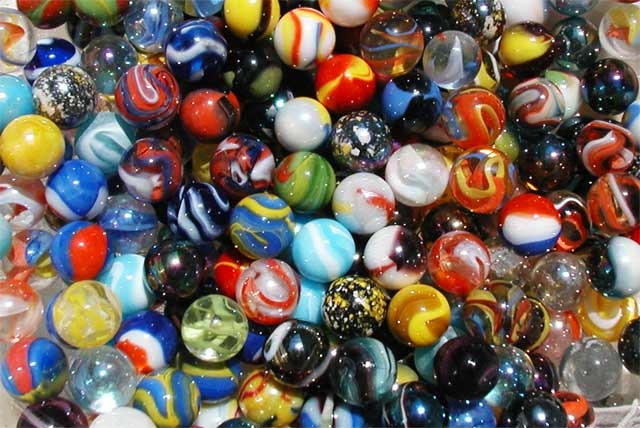 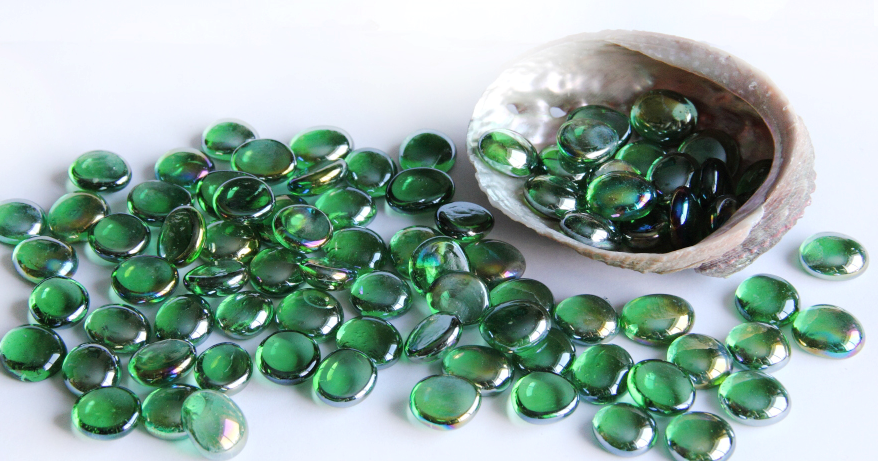  Вся жизнь ребенка – игра. И поэтому процесс обучения не может проходить без нее. Тактильные ощущения, мелкая моторика, мыслительные операции развиваются в детской игре. Работа с ребенком должна в быть игровой, динамичной, эмоционально приятной, неутомительной и разнообразной. А это объективно подталкивает к поискам как традиционных, так и нетрадиционных игровых приемов и средств в практике дошкольной работы с детьми.Одним из таких приемов является специально организованная деятельность с использованием камешков Марблс и декоративных камешков. Камешки Марблс и декоративные камешки – это яркий, разнообразный по форме, цвету, фактуре материал, отвечающий потребностям детей в эстетическом познании мира, способствующий психоэмоциональному благополучию.В процессе целенаправленных занятий с данным материалом развиваются все виды ощущений, совершенствуется чувственное познание мира, повышается мотивация, осознанность, интерес, формируется стремление к самостоятельности.Работа с камешками создает условия для совершенствования моторных способностей, движений рук, мелкой моторики пальцев, зрительно-моторной координации, развития памяти, мышления, речи, воображения, творческой активности, познавательной деятельности.В результате использования данного материала через игры на нахождение объектов на ощупь и вербализацию представлений формируются знания о форме, величине, пространственном расположении предметов, развивается тактильная чувственность, что в дальнейшем способствует повышению уровня развития навыков письма и чтения.В связи с большим разнообразием цветовой гаммы, формы и величины камешков также создаются предпосылки для мотивированной деятельности, эмоционального и эстетического восприятия воспитания детей.Сенсорное развитие.Упражнение "Знакомство"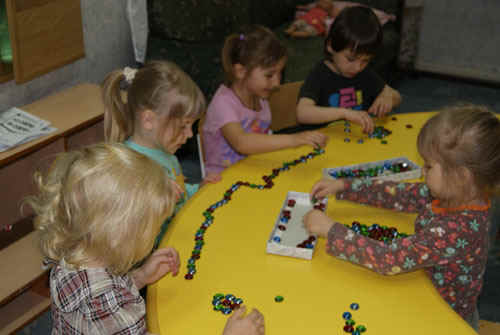 Цель: привлечение внимания ребенка к тактильному объекту.Оборудование: емкость с камушками "Марблс".Задание: педагог обращает внимание на камушки и предлагает по перебирать камушки руками.Выкладывать их из емкости, двигать в ней руками по очереди и одновременно. При этом педагог знакомит с текстурой - стеклянные, гладкие; качеством - хрупкое, прозрачное; цветом - красный, синий, зеленый,..Затем дается время для самостоятельного манипулирования.Упражнение "Найдем предмет" или "Угадай-ка"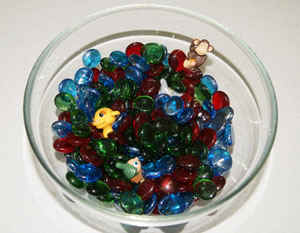 Цель: развитие тактильных ощущений; развитие умения выбирать предметы, отличающиеся от камушков "Марблс" (Например: небольшой строительный материал, киндер-игрушки и т.д.)Оборудование: емкость глубокая, камушки "Марблс", игрушки из киндер-сюрпризов.Задание: педагог предлагает найти игрушки, спрятанные в камушках с открытыми глазами, сначала одной, затем другой рукой. Усложнение: поиск игрушек закрытыми глазами, определить что это.Упражнение "Змейка"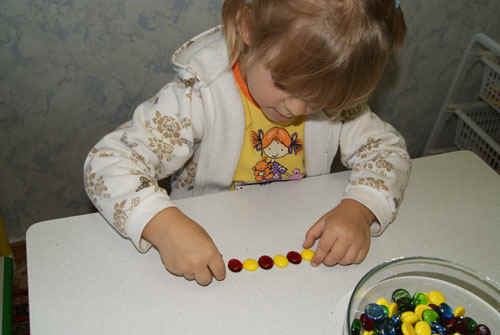 Цель: учить складывать камушки, прикладывая один к другому; развитие мелкой моторики рук.Оборудование: камушки "Марблс". Для детей с низкой моторной ловкость: специально заготовленные камушки на липучке.Задание: Педагог предлагает выложить длинную змейку так, чтобы все камушки лежали друг за другом без промежутка. Можно использовать разные цвета.Усложнение: Педагог предлагает выложить змейку, используя один цвет, два цвета чередуя их, используя количественный показатель (Возьми 5 камушков одного цвета и 4 камушка другого цвета).Упражнение "Помоги"Цель: развитие умения различать цвета, находить цвет по образцу и по словесному обозначению; стимулирование зрительно-поисковой деятельности. Усвоение названий цветов. Развитие мелкой моторики рук.Оборудование: камушки "Марблс", карточки с эталонами цвета, емкости для раскладывания (количество зависит от количества используемых цветов).Задание: Педагог обращает внимание, что все камушки разных цветов перемешались. Необходимо рассортировать их по цветам.Предъявляется эталон цвета и предлагается отсортировать сначала предъявленный цвет. Дети называют цвет - зеленый и отбирают , и складывают в свои баночки только зеленые камушки. При повторении упражнения количество предъявляемых цветов увеличивается.Усложнение: Цвет не предъявляется карточкой, а называется словом.Упражнение "Выложи по заданию"Цель: развитие умения различать цвета, называть их, развитие зрительного внимания, памяти, мелкой моторики рук.Оборудование: карточки с заданиями.Задание: Педагог предлагает разложить камушки накладывая их на образец -карточку, на которой нанесен рисунок.Усложнение:Выкладывание камушков, ориентируясь на образец на свободном пространстве.Запомнить узор на карточке и выложить по памяти.Примечание: для детей с низкой моторной ловкостью применяется шершавая поверхность для выкладывания и специально заготовленные камушки с липучкой на одной стороне.Упражнение "Графический диктант"Цель: учить ориентироваться на плоскости. Профилактика оптико-пространственных нарушений. Развитие мелкой моторики рук.Оборудование: плоскость (лист бумаги, шершавая поверхность) разлинованная на квадраты (3*3; 4*4), камушки "Марблс".Задание: Педагог дает устные задания типа:Положите красный камушек в центр листа. Синий - в левый верхний угол, зеленый - в правый верхний угол, синий - в правый нижний; зеленый - в левый нижний. Проверку задания можно выполнить через предъявление эталона к заданию и через устный контроль педагогом.Педагог предлагает эталон разложенных камушков на плоскости, ребенку необходимо повторить рисунок.Овладение звуковым анализомЦель:- воспитание слуховой дифференциации звуков речи путем различения на слух сходных по артикуляторно-акустическим признакам звуков.- развитие фонематического восприятия путем выделения на слух места звука в слове, определения, с какого звука начинается слово (гласного или согласного)- развитие звукового анализа и синтеза путем умения делить слова на звуки.- знакомство с буквой."Знакомство с буквой"Цель: закрепить зрительный образ изучаемой буквы, развитие мелкой моторики рук.Оборудование: камушки "Марблс", карточки с образцами букв для наложения камушков. Для детей с низкими моторными навыками специально подготовленные камушки и образцы (с липучками)Задание: Педагог уточняет название букв и закрепляет ее образ путем наложения камушков на ее контур.Доступная и привлекательная игровая ситуация на занятиях делает познавательный процесс интересным. С ее помощью поддерживается стойкий интерес к познанию.«Сортировка камешков по форме, цвету и величине»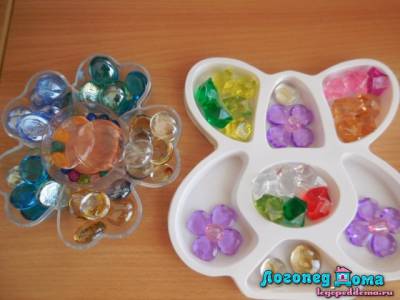 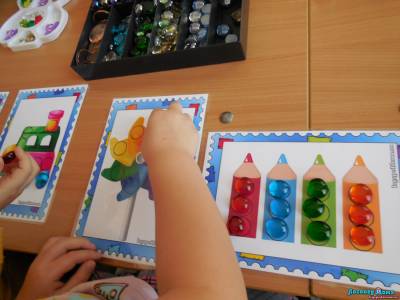 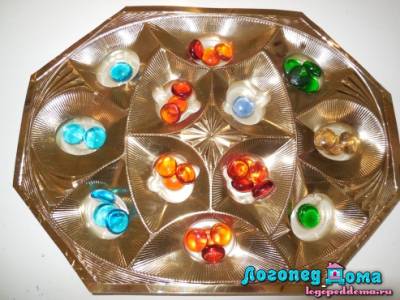 «Сделай рисунок по образцу»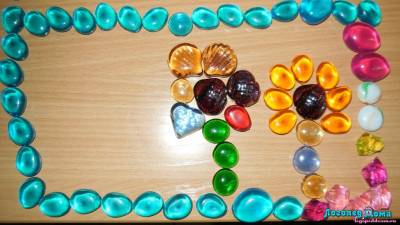 «Дорисуй предмет»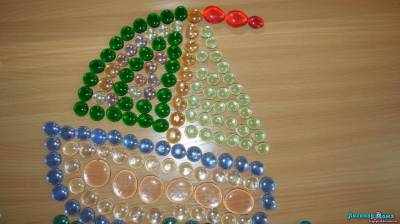 «Укрась полянку»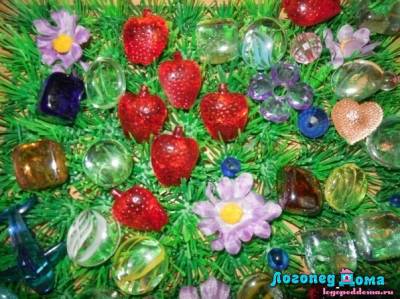 «Нарисуй любимую игрушку»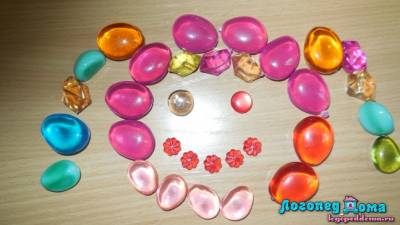 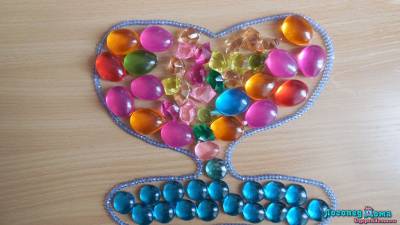 «Составь узор»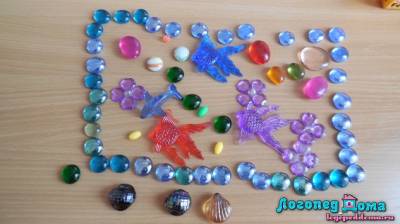 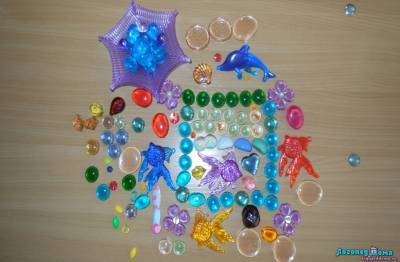 «Выложи  букву»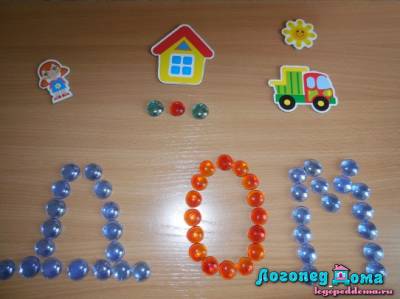 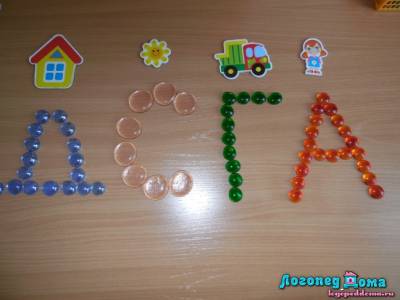 Игра «Найди предмет». Найди игрушку правой, а затем левой рукой. Поиск игрушек усложняется  с закрытыми глазами. 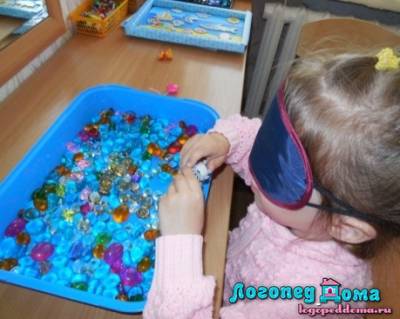 «Оживи фигуры»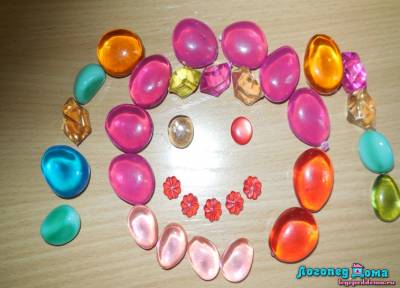 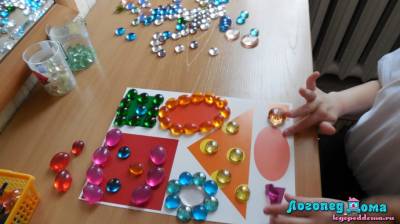 «Мы творим чудеса»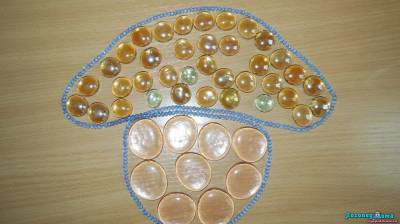 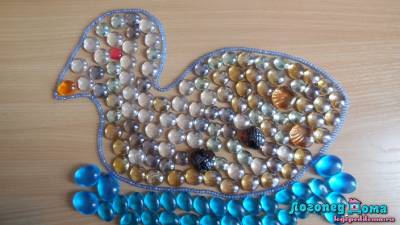 Использование камешков марблс для сенсорных коробок.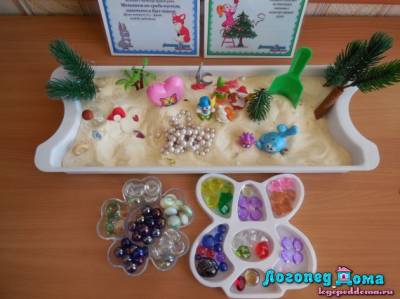 Сенсорная коробка с  камешками марблс – является хорошим релаксатором, настраивает на интересную и увлекательную игру.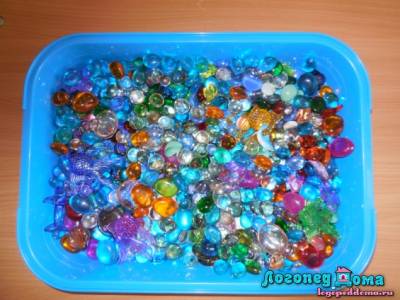 Говорим и отдыхаем,Камешки перебираем,Разные - разные:Голубые, красные,Желтые, зеленые,Легкие, тяжелые.Раз, два, три, четыре, пять,Будем камешки считать,Будем камешки считатьИ цвета запоминать.Громко четко говорим,Говорим и не спешим,камешки в руках сжимаем,до пяти с тобой считаем.Раз, два, три, четыре, пять,Повторяй за мной опять.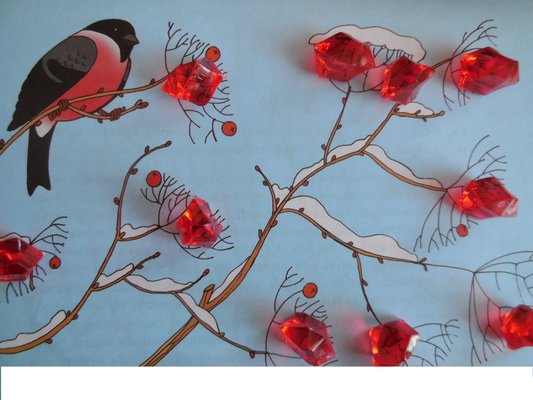 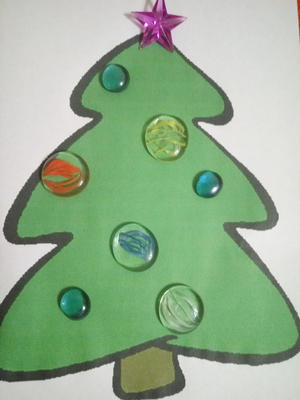 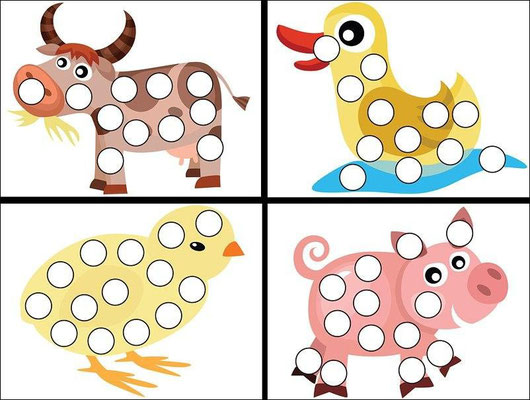 